Read together this summer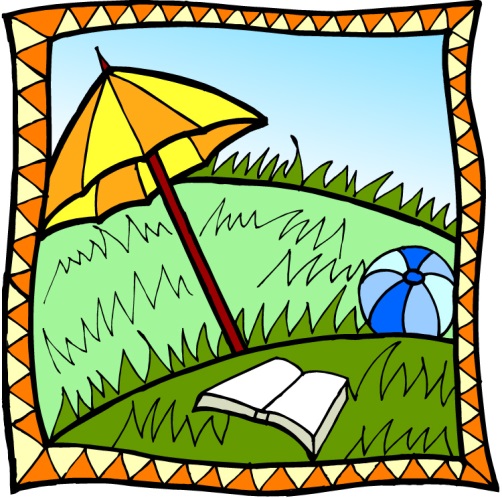 Summer reading can take you on great adventures. It can open up new worlds and opportunities that will enhance your life.

Please encourage your child to explore different types of books. Read with your child or invite your child to read quietly for at least 20 minutes a day. 

Take a trip to the Fairfield Public Library, where our town librarians are looking forward to helping you select great books. Some great K-5 books are listed at: http://fairfieldpubliclibrary.org/childrens/reading-fun/book-recommendations/
Here are other links to great reading resources for you:http://www.rif.org/us/literacy-resources/articles/what-can-families-do-to-keep-children-reading-during-the-summer.htm
 
www.readingrockets.org <http://www.readingrockets.org> 
 
www.startwithabook.org <http://www.startwithabook.org> 
 
http://www.scholastic.com/ups/campaigns/src-2014/kids
 
http://www.barnesandnoble.com/u/summer-reading/379003570/
 

 
Happy reading!Mrs. Wiggins-Strada, LMS